Pracovní listysplňte následující ÚKOLYUvedené tři typy právních předpisů vydaných orgány zákonodárné a výkonné moci umístěte správně na stupně vítězů podle jejich právní síly. Který z nich tedy má nejvyšší, a který nejnižší právní sílu?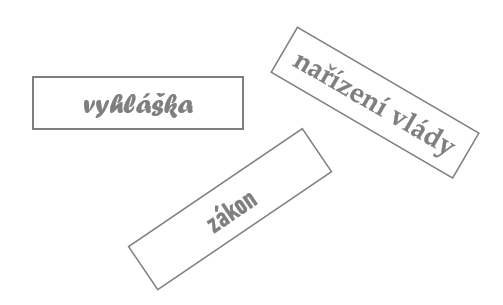 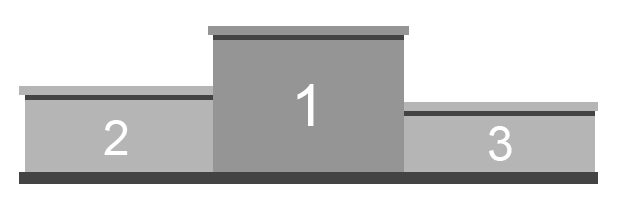 Doplňte hledané slovo:
Latinské sousloví Ignorantia juris non excusat se doslova překládá jako Neznalost práva neomlouvá, ale v odborné literatuře i právním diskurzu se lze setkat spíše s variantou 
Neznalost ………..  neomlouvá. Zkuste vlastními slovy vysvětlit, co tyto věty znamenají.Rozšifrujte uvedené zkratky:Zapamatovali jste si, který právní předpis je pro zaměstnance nejdůležitější, pokud jde o bezpečnost a ochranu zdraví při práci? Uveďte jeho název:…………..…………………………………………………………………………………………….Pro koho tento předpis platí? Určete podle správné (a učitelem ověřené) odpovědi na otázku č. 5:Správnou odpověď označte v příslušném řádku křížkem .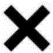 BOZP…………………………………………………………………………………………….PO…………………………………………………………………………………………….Jen pro mladistvé zaměstnance a ženyPro všechny zaměstnance (fyzické osoby v pracovním poměru/pracovněprávním vztahu)Pro všechny osoby, pro které je práce ekonomickou činností za účelem získávání pravidelného příjmu